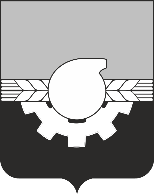 АДМИНИСТРАЦИЯ ГОРОДА КЕМЕРОВОПОСТАНОВЛЕНИЕ от 28.02.2023   № 607Об установлении публичного сервитутаВ соответствии со ст. ст. 5, 23, 39.37 Земельного кодекса Российской Федерации, ст. 16 Федерального закона от 06.10.2003 № 131-ФЗ                               «Об общих принципах организации местного самоуправления в Российской Федерации», ст. 45 Устава города Кемерово, на основании ходатайства                  ОАО  «СКЭК» (ОГРН 1084205006600, ИНН 4205153492) и учитывая договор            от 07.06.2022 № 12977 об осуществлении технологического присоединения к электрическим сетям ОАО «СКЭК»:1.Установить публичный сервитут в отношении земельного участка с кадастровым номером 42:24:0501013:1854, категория земель - земли населенных пунктов, площадью 1 780 кв. м, в целях строительства объекта «г. Кемерово. Строительство КЛ-10кВ от ф.24-16, 24-19 (Технических очистных сооружений ливневой канализации в моноблочном исполнении на выпуске № 18 с                                   просп. Октябрьского (кассационный суд) в Центральном районе г. Кемерово              с  выпуском очищенных вод в реку Большая Камышная по адресу: г. Кемерово, юго-западнее просп. Притомский, 2, к.н. 42:24:0501013:1854) (78кВт)», на срок 10 лет:1.1. Использование земельного участка и земель, предусмотренных                  п. 1 настоящего постановления, в соответствии с их разрешенным использованием будет невозможно или существенно затруднено в связи с осуществлением деятельности, для которой устанавливается публичный сервитут, на срок 15 месяцев.1.2. Порядок установления зоны с особыми условиями использования территорий и содержание ограничения прав на земельные участки в границах таких зон утверждены приказом Минстроя России от 25.12.2018 № 860/пр                «Об утверждении СП 32.13330.2018 «СНиП 2.04.03-85 Канализация. Наружные сети и сооружения», «СП 32.13330.2018. Свод правил. Канализация. Наружные сети и сооружения. СНиП 2.04.03-85».2. Утвердить границы публичного сервитута согласно схеме расположения границ публичного сервитута.3. ОАО «СКЭК» как обладателю публичного сервитута:3.1. Внести плату за публичный сервитут единовременным платежом не позднее 6 месяцев со дня принятия настоящего постановления.3.2.  Размер платы за публичный сервитут определен в приложении.3.3.	Выполнение строительно-монтажных работ по объекту «г. Кемерово. Строительство КЛ-10кВ от ф.24-16, 24-19 (Технических очистных сооружений ливневой канализации в моноблочном исполнении на выпуске № 18                                                с просп. Октябрьского (кассационный суд) в Центральном районе г. Кемерово                с выпуском очищенных вод в реку Большая Камышная по адресу: г. Кемерово, юго-западнее просп. Притомский,2, к.н. 42:24:0501013:1854) (78кВт)», осуществляется до 20.05.2024.3.4.  Права и обязанности обладателя публичного сервитута:3.4.1. Обладатель публичного сервитута обязан:-  своевременно внести плату за публичный сервитут в порядке и размерах, установленных п.п. 3.1, 3.2 настоящего пункта;- привести земельный участок в состояние, пригодное для его использования в соответствии с разрешенным использованием, в срок не позднее чем три месяца после завершения строительства, капитального или текущего ремонта, реконструкции, эксплуатации, консервации, сноса инженерного сооружения, для размещения которого был установлен публичный сервитут.3.4.2. Обладатель публичного сервитута вправе:- приступить к осуществлению публичного сервитута после внесения платы за публичный сервитут в соответствии с настоящим постановлением;- до окончания публичного сервитута обратиться с ходатайством об установлении публичного сервитута на новый срок.4. Комитету по работе со средствами массовой информации администрации города Кемерово (Н.Н. Горбачева) в течение пяти рабочих дней со дня принятия настоящего постановления обеспечить официальное опубликование настоящего постановления и разместить настоящее постановление на официальном сайте администрации города Кемерово в информационно-телекоммуникационной сети «Интернет».5.	 Управлению архитектуры и градостроительства (А.В. Кондратьев) в течение пяти рабочих дней со дня принятия решения обеспечить направление копии настоящего постановления:	- в Управление Федеральной службы государственной регистрации, кадастра и картографии по Кемеровской области- Кузбассу;          -   ОАО «СКЭК».6. Контроль за исполнением настоящего постановления возложить на первого заместителя Главы города В.П. Мельника.Глава города 								            Д.В. Анисимов                                                              ПРИЛОЖЕНИЕ     к постановлению администрациигорода Кемерово от 28.02.2023 № 607Расчет платы за публичный сервитут на 2023 годобладатель сервитута: ОАО «СКЭК»Итого за 10 (десять) лет – 5 952,70 руб.Расчетные начисления по плате за публичный сервитут18.08.2023 - 5 952,70 руб.Указанный платеж производится не позднее 18.08.2023- 5 952,70 руб.Получатель: ИНН: 4207023869 КПП 420545006 УФК по Кемеровской области – Кузбассу (Управление городского развития администрации города Кемерово, л/с 04393249780)Казначейский счет: 03100643000000013900Единый казначейский счет: 40102810745370000032Банк получателя: ОТДЕЛЕНИЕ КЕМЕРОВО БАНКА РОССИИ//УФК по Кемеровской области- Кузбассу г КемеровоБИК банка: 013207212Код ОКТМО: 32701000КБК: 917 111 05420 04 0000 120Назначение земельного участка Кадастровый номер (квартал) земельных участков, в отношении которых устанавливается публичный сервитутКадастровая стоимость земельных участков, в отношении которых устанавливается публичный сервитут (руб. за кв.м.)(п.5 ст.39.46 Земельного кодекса РФ) / Средний показатель кадастровой стоимости земельных участков, в отношении которых устанавливается публичный сервитут (руб. за кв. м)( п.5 ст.39.46 Земельного кодекса РФ)Пло-щадь частей зе-мель-ного уча- стка, в отно-шении кото-рых уста-навли-вается пуб-лич-ный серви-тут (кв. м)Площадь земельного участка (кв. м)Процент от кадастровой стоимости (п.4 ст.39.46 Земельного  кодекса РФ) Годо-вая плата за пуб-лич-ный сер-витут (руб.)Назначение земельного участка Кадастровый номер (квартал) земельных участков, в отношении которых устанавливается публичный сервитутКадастровая стоимость земельных участков, в отношении которых устанавливается публичный сервитут (руб. за кв.м.)(п.5 ст.39.46 Земельного кодекса РФ) / Средний показатель кадастровой стоимости земельных участков, в отношении которых устанавливается публичный сервитут (руб. за кв. м)( п.5 ст.39.46 Земельного кодекса РФ)Пло-щадь частей зе-мель-ного уча- стка, в отно-шении кото-рых уста-навли-вается пуб-лич-ный серви-тут (кв. м)Площадь земельного участка (кв. м)Процент от кадастровой стоимости (п.4 ст.39.46 Земельного  кодекса РФ) Годо-вая плата за пуб-лич-ный сер-витут (руб.)Назначение земельного участка Кадастровый номер (квартал) земельных участков, в отношении которых устанавливается публичный сервитутКадастровая стоимость земельных участков, в отношении которых устанавливается публичный сервитут (руб. за кв.м.)(п.5 ст.39.46 Земельного кодекса РФ) / Средний показатель кадастровой стоимости земельных участков, в отношении которых устанавливается публичный сервитут (руб. за кв. м)( п.5 ст.39.46 Земельного кодекса РФ)Пло-щадь частей зе-мель-ного уча- стка, в отно-шении кото-рых уста-навли-вается пуб-лич-ный серви-тут (кв. м)Площадь земельного участка (кв. м)Процент от кадастровой стоимости (п.4 ст.39.46 Земельного  кодекса РФ) Годо-вая плата за пуб-лич-ный сер-витут (руб.)Назначение земельного участка Кадастровый номер (квартал) земельных участков, в отношении которых устанавливается публичный сервитутКадастровая стоимость земельных участков, в отношении которых устанавливается публичный сервитут (руб. за кв.м.)(п.5 ст.39.46 Земельного кодекса РФ) / Средний показатель кадастровой стоимости земельных участков, в отношении которых устанавливается публичный сервитут (руб. за кв. м)( п.5 ст.39.46 Земельного кодекса РФ)Пло-щадь частей зе-мель-ного уча- стка, в отно-шении кото-рых уста-навли-вается пуб-лич-ный серви-тут (кв. м)Площадь земельного участка (кв. м)Процент от кадастровой стоимости (п.4 ст.39.46 Земельного  кодекса РФ) Годо-вая плата за пуб-лич-ный сер-витут (руб.)Назначение земельного участка Кадастровый номер (квартал) земельных участков, в отношении которых устанавливается публичный сервитутКадастровая стоимость земельных участков, в отношении которых устанавливается публичный сервитут (руб. за кв.м.)(п.5 ст.39.46 Земельного кодекса РФ) / Средний показатель кадастровой стоимости земельных участков, в отношении которых устанавливается публичный сервитут (руб. за кв. м)( п.5 ст.39.46 Земельного кодекса РФ)Пло-щадь частей зе-мель-ного уча- стка, в отно-шении кото-рых уста-навли-вается пуб-лич-ный серви-тут (кв. м)Площадь земельного участка (кв. м)Процент от кадастровой стоимости (п.4 ст.39.46 Земельного  кодекса РФ) Годо-вая плата за пуб-лич-ный сер-витут (руб.)Назначение земельного участка Кадастровый номер (квартал) земельных участков, в отношении которых устанавливается публичный сервитутКадастровая стоимость земельных участков, в отношении которых устанавливается публичный сервитут (руб. за кв.м.)(п.5 ст.39.46 Земельного кодекса РФ) / Средний показатель кадастровой стоимости земельных участков, в отношении которых устанавливается публичный сервитут (руб. за кв. м)( п.5 ст.39.46 Земельного кодекса РФ)Пло-щадь частей зе-мель-ного уча- стка, в отно-шении кото-рых уста-навли-вается пуб-лич-ный серви-тут (кв. м)Площадь земельного участка (кв. м)Процент от кадастровой стоимости (п.4 ст.39.46 Земельного  кодекса РФ) Годо-вая плата за пуб-лич-ный сер-витут (руб.)Назначение земельного участка Кадастровый номер (квартал) земельных участков, в отношении которых устанавливается публичный сервитутКадастровая стоимость земельных участков, в отношении которых устанавливается публичный сервитут (руб. за кв.м.)(п.5 ст.39.46 Земельного кодекса РФ) / Средний показатель кадастровой стоимости земельных участков, в отношении которых устанавливается публичный сервитут (руб. за кв. м)( п.5 ст.39.46 Земельного кодекса РФ)Пло-щадь частей зе-мель-ного уча- стка, в отно-шении кото-рых уста-навли-вается пуб-лич-ный серви-тут (кв. м)Площадь земельного участка (кв. м)Процент от кадастровой стоимости (п.4 ст.39.46 Земельного  кодекса РФ) Годо-вая плата за пуб-лич-ный сер-витут (руб.)Назначение земельного участка Кадастровый номер (квартал) земельных участков, в отношении которых устанавливается публичный сервитутКадастровая стоимость земельных участков, в отношении которых устанавливается публичный сервитут (руб. за кв.м.)(п.5 ст.39.46 Земельного кодекса РФ) / Средний показатель кадастровой стоимости земельных участков, в отношении которых устанавливается публичный сервитут (руб. за кв. м)( п.5 ст.39.46 Земельного кодекса РФ)Пло-щадь частей зе-мель-ного уча- стка, в отно-шении кото-рых уста-навли-вается пуб-лич-ный серви-тут (кв. м)Площадь земельного участка (кв. м)Процент от кадастровой стоимости (п.4 ст.39.46 Земельного  кодекса РФ) Годо-вая плата за пуб-лич-ный сер-витут (руб.)Назначение земельного участка Кадастровый номер (квартал) земельных участков, в отношении которых устанавливается публичный сервитутКадастровая стоимость земельных участков, в отношении которых устанавливается публичный сервитут (руб. за кв.м.)(п.5 ст.39.46 Земельного кодекса РФ) / Средний показатель кадастровой стоимости земельных участков, в отношении которых устанавливается публичный сервитут (руб. за кв. м)( п.5 ст.39.46 Земельного кодекса РФ)Пло-щадь частей зе-мель-ного уча- стка, в отно-шении кото-рых уста-навли-вается пуб-лич-ный серви-тут (кв. м)Площадь земельного участка (кв. м)Процент от кадастровой стоимости (п.4 ст.39.46 Земельного  кодекса РФ) Годо-вая плата за пуб-лич-ный сер-витут (руб.)Строительство объекта«г. Кемерово. СтроительствоКЛ-10кВ от ф.24-16, 24-19(Тех. очистных сооруженийливневой канализации в моноблочном исполнении на выпуске № 18 с просп. Октябрьского (кассационный суд)                 в Центральном районег. Кемерово с выпускомочищенных вод в реку Большая Камышнаяпо адресу: г. Кемерово, юго-западнеепросп. Притомский, 2,к.н. 42:24:0501013:1854) (78кВт)42:24:0501013:1854143 787 653,16178042 996,000,01595,27ИТОГО ГОДОВАЯ ПЛАТА ЗА ПУБЛИЧНЫЙ СЕРВИТУТ:ИТОГО ГОДОВАЯ ПЛАТА ЗА ПУБЛИЧНЫЙ СЕРВИТУТ:ИТОГО ГОДОВАЯ ПЛАТА ЗА ПУБЛИЧНЫЙ СЕРВИТУТ:ИТОГО ГОДОВАЯ ПЛАТА ЗА ПУБЛИЧНЫЙ СЕРВИТУТ:ИТОГО ГОДОВАЯ ПЛАТА ЗА ПУБЛИЧНЫЙ СЕРВИТУТ:ИТОГО ГОДОВАЯ ПЛАТА ЗА ПУБЛИЧНЫЙ СЕРВИТУТ:595,27